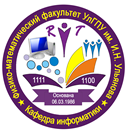 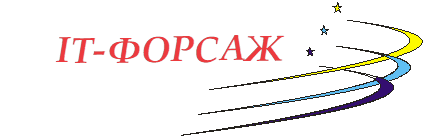 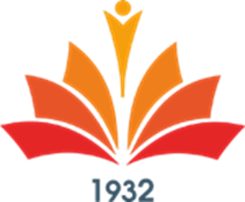 ФГБОУ ВО «Ульяновский государственный педагогический университет имени И.Н. Ульянова»Факультет физико-математического и технологического образованияКАФЕДРА ИНФОРМАТИКИпроводитрегиональный конкурс школьных проектов «IT-ФОРСАЖ»К участию в конкурсе приглашаются учащиеся
7-11-х классов общеобразовательных учреждений г. Ульяновска и Ульяновской области.Основная цель конкурса: привлечь школьников к исследовательской деятельности в области информационных технологий.Задачи проводимого конкурса:способствовать формированию навыков самостоятельной исследовательской работы;развить творческие способности и нестандартное мышление учащихся; повысить информационную культуру школьников.Форма участия: 1 этап – заочная. 			2 этап – очная защита проектов (для прошедших заочный отбор).Форматы представления проектов:компьютерная графика (любой графический формат файлов, с представлением исходных составляющих изображения картинок  и исходный файл с использованием слоев, например *.psd);видео - формат видео файлов *.avi, *.wmv, *.mpeg, *.mp4 (не более 3 минут) (авторское представление темы конкурса, качество видеосъемки, отсутствие «стыков» в видеоролике; законченность сюжета, наличие титульного кадра, титров, наличие качественного звукового сопровождения, видеоэффекты);интернет-проекты, созданные web-сайты (конкурсант представляет свой проект в виде URL-адреса);работы по программированию и компьютерному моделированию должны быть написаны в среде Turbo Pascal, Free Pascal, Borland Pascal, Lazarus, С++, Python и пр. содержать исходный текст программы (или предоставление исходников); визуальное программирование – ссылка на проект.мобильное программирование – техническое описание приложения (назначение, среда разработки, описание работы приложения, код программы инструкция пользователю), ссылка на проект, архив с файлами.робототехника – техническое описание робота (название, назначение, платформа, особенности, используемые датчики, код программы); видео, демонстрирующее работу и  возможности робота.3-D моделирование и программирование в различных средах (blender, и др.) – архив с скриншотами модели в различных проекциях и исходные файлы модели.Сроки проведения конкурсаПрием конкурсных проектов – до 12 марта 2021 г.;Подведение итогов заочного этапа конкурса – 15 марта 2021 г.;Проведение защиты проекта (очного этапа) – 23 марта 2021 года (главный корпус УлГПУ).Требования к проекту Проект представляется  только в электронном виде, не содержать плагиат из сети Интернет.Проект должен быть создан только одним автором. Наименование файлов должно содержать фамилию автора.Правила участия в конкурсеДля участия необходимо до 12 марта 2021 г. заполнить форму и прикрепить ссылку или архив с проектом https://forms.gle/hbn5BQJbvviVYWbs7Три лучшие работы по каждой номинации ПОСЛЕ ОЧНОЙ ЗАЩИТЫ будут отмечены электронными дипломами I, II, III степени. Остальные участники получат электронные сертификаты участника. Руководители проектов будут награждены благодарственными письмами в электронном виде. Результаты конкурса будут опубликованы на сайте www.ulspu.ru в разделе новости. Время и место очного этапа будут уточнены; дата, время и формат награждения будут сообщены дополнительно на электронную почту участников, указанную при регистрации.Контактный телефон(8422) 44-11-18 – Аленова Алена Николаевна (доцент кафедры информатики)Малова Елена Николаевна (доцент кафедры информатики).Номинации конкурсаТематика номинацийКомпьютерная графика и техническая обработка изображений. ИнфографикаЦифровой мир будущегоПлакат-реклама школьного мероприятияГраффити  «Мы за ЗОЖ» (проект стены)Кибербезопасность в сети Видео и анимацияЦифровые технологии в образованииПрофессии будущегоЛайфак за минуту по учебному  предметуВидеоинструкция по использованию программного обеспечения /сервисаWeb-сайтПортфолио ученика или учителяСайт учебного курсаВеб-квестПрограммирование и компьютерное моделированиеИсполнительСоздание тестирующей оболочкиМодель работы алгоритма шифрованияМодель физического (социального, экологического) процессаЧат-бот - помощник учителяВизуальное программированиеПрограмма-тренажёрИгра-ходилка «Путешествие по Ульяновской области»Мультипликация «Космические истории»Мобильное программированиеИгровое приложениеПриложение для подготовки к ОГЭ/ ЕГЭ по информатикеЦифровое творчествоРобототехникаПомощник человекаУмный дом3-D моделирование и программирование в различных средах (blender, и др.)Учебные модели